   «20 »  октябрь 2015 й.                   №165                    «120 октября  2015 г.                               О присвоении адреса  жилому дому     В соответствии с постановлением  Правительства РФ от 19 ноября 2014 г. №1221 «Об утверждении Правил присвоения, изменения и аннулирования адресов» на основании входящего заявления гражданки Салимгареевой Клары Миннихановны, в целях обеспечения учета и оформления объектов недвижимости, постановляю:     1.Присвоить  жилому дому, с кадастровым номером 02:53:030501:57 общей площадью 65,1 кв.м, следующий почтовый адрес: Республика Башкортостан, Шаранский район,  д.Новобайгильдино  ,ул.Центральная, д.6а.      2.Контроль за исполнением настоящего постановления возложить на управляющего делами администрации сельского поселения Мичуринский сельсовет муниципального района Шаранский район.  Глава  сельского поселения                                                   В.Н.Корочкин           ҠАРАР                                                                       ПОСТАНОВЛЕНИЕ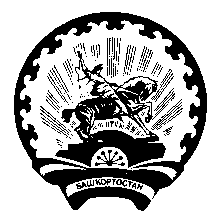 